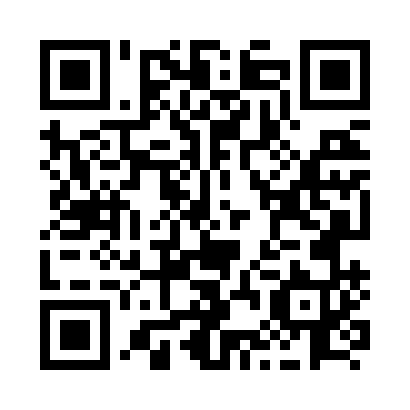 Prayer times for Chatfield, Manitoba, CanadaWed 1 May 2024 - Fri 31 May 2024High Latitude Method: Angle Based RulePrayer Calculation Method: Islamic Society of North AmericaAsar Calculation Method: HanafiPrayer times provided by https://www.salahtimes.comDateDayFajrSunriseDhuhrAsrMaghribIsha1Wed4:106:031:276:348:5210:462Thu4:076:011:276:358:5410:493Fri4:045:591:276:368:5610:524Sat4:015:581:276:378:5710:545Sun3:595:561:276:388:5910:576Mon3:565:541:276:399:0010:597Tue3:535:531:276:409:0211:028Wed3:505:511:276:419:0311:059Thu3:485:491:276:429:0511:0710Fri3:455:481:276:429:0611:1011Sat3:425:461:276:439:0811:1312Sun3:395:451:276:449:0911:1513Mon3:375:431:276:459:1111:1814Tue3:345:421:276:469:1211:2015Wed3:345:401:276:479:1411:2016Thu3:335:391:276:489:1511:2117Fri3:325:381:276:499:1711:2218Sat3:325:361:276:499:1811:2319Sun3:315:351:276:509:1911:2320Mon3:305:341:276:519:2111:2421Tue3:305:321:276:529:2211:2522Wed3:295:311:276:539:2311:2523Thu3:295:301:276:539:2511:2624Fri3:285:291:276:549:2611:2725Sat3:285:281:276:559:2711:2726Sun3:275:271:276:569:2811:2827Mon3:275:261:286:569:3011:2928Tue3:275:251:286:579:3111:2929Wed3:265:241:286:589:3211:3030Thu3:265:231:286:589:3311:3131Fri3:255:231:286:599:3411:31